Discount Rate for October 2022This document sets out the specifics of the methodology used for the calculation of the risk-free rate for October. In particular, the table below sets out the Bonds available, their features and what have been included in our calculation. For the shorter end of the yield curve we have also looked at the T-bill market. The following T-bill rates are availableThe Last Liquid point was 28 years and the UFR was 14.95%The following is a graph of the risk-free spot rates forOctober 2022September and October 2022June 2022 to October 2022 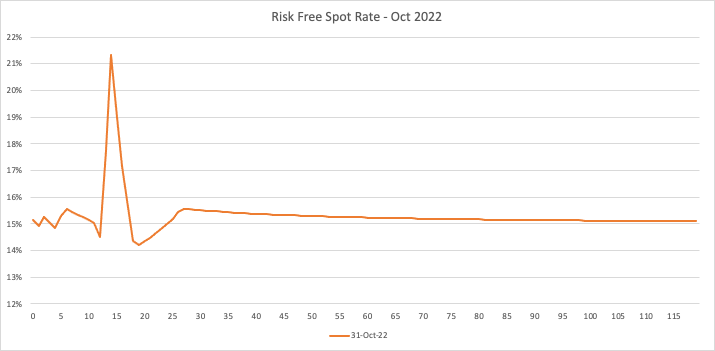 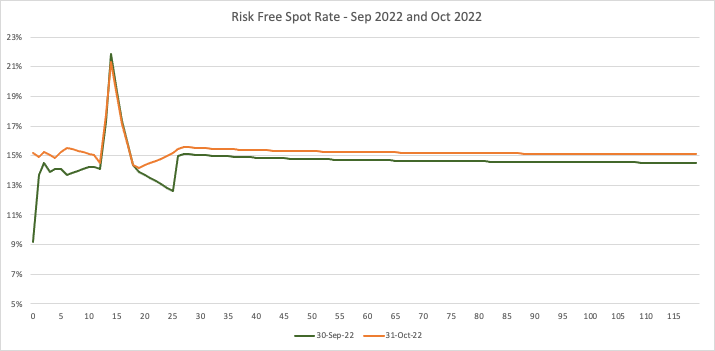 DescriptionIssue DateCoupon (%)Outstanding Value (₦’bn)Maturity DateTTM (Yrs)Yield (%)Closing PriceLiquid (mkt trades)Included in Calc12.75 27-APR-202327-Apr-18        12.75                735.96 27-Apr-23           0.49 8.60101.94NoNo^14.20 14-MAR-202414-Mar-14        14.20                719.99 14-Mar-24           1.37 14.4599.66YesYes^13.53 23-MAR-202523-Mar-18        13.53                562.46 23-Mar-25           2.39 14.4298.21YesYes^12.50 22-JAN-202622-Jan-16        12.50            1,199.74 22-Jan-26           3.23 14.8094.22YesYes^16.2884 17-MAR-202717-Mar-17        16.29                948.84 17-Mar-27           4.38 14.40105.91YesYes^13.98 23-FEB-202823-Feb-18        13.98                955.92 23-Feb-28           5.31 14.4098.42YesYes15.00 28-NOV-202828-Nov-08        15.00                  75.00 28-Nov-28           6.08 14.69101.17NoNo^14.55 26-APR-202926-Apr-19        14.55                670.52 26-Apr-29           6.49 14.8598.77YesYes12.49 22-MAY-202922-May-09        12.49                150.00 22-May-29           6.56 14.8590.31NoNo8.50 20-NOV-202920-Nov-09           8.50                200.00 20-Nov-29           7.06 14.8372.87NoNo10.00 23-JUL-203023-Jul-10        10.00                591.57 23-Jul-30           7.73 14.8078.29NoYes12.50 27-APR-203227-Apr-22        12.50                452.62 27-Apr-32           9.49 14.7288.82NoYes^12.1493 18-JUL-203418-Jul-14        12.15            1,075.92 18-Jul-34        11.71 14.6386.24YesYes^12.50 27-MAR-203527-Mar-20        12.50                972.03 27-Mar-35        12.40 14.6088.09YesYes^12.40 18-MAR-203618-Mar-16        12.40                926.14 18-Mar-36        13.38 14.3088.77YesYes^16.2499 18-APR-203718-Apr-17        16.25                803.81 18-Apr-37        14.46 16.09100.90YesYes^13.00 21-JAN-204221-Jan-22        13.00            1,184.56 21-Jan-42        19.23 14.8088.56YesYes9.80 24-JUL-204524-Jul-20           9.80                437.46 24-Jul-45        22.73 14.8667.21NoNo^14.80 26-APR-204926-Apr-19        14.80                990.36 26-Apr-49        26.49 14.9399.16YesYes^12.98 27-MAR-205027-Mar-20        12.98            1,085.52 27-Mar-50        27.40 14.9587.05YesYesDTMMaturityClosing Rate (%) Yield (%)Closing PriceOutstanding Value (₦’bn)Liquid (mkt trades)Included in Calc1010-Nov-2213.1013.1599.64193.03YesNo2424-Nov-2213.1013.2199.14213.43NoNo8726-Jan-2310.8511.1497.41220.53YesNo1019-Feb-238.328.5197.70212.54YesNo11523-Feb-238.648.8897.28251.82NoNo1299-Mar-238.969.2596.83223.47YesNo13616-Mar-239.129.4496.60160.76NoNo15030-Mar-239.439.8196.12143.31NoNo17827-Apr-238.058.3896.07129.72YesNo19211-May-2310.3910.9994.53134.02YesNo20625-May-2310.0010.6094.36168.67NoNo2208-Jun-2311.0311.8193.35179.89YesNo3117-Sep-2313.0014.6288.92203.15YesYes31814-Sep-2313.0014.6688.67150.18NoNo